 Jose Francisco Martin Aguado 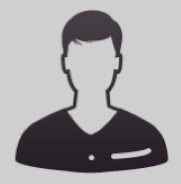  conductor y cara al publico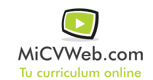 Experiencia ProfesionalExperiencia Profesional Cetarea el musel 9/2022-3/2023 (Transporte) Otro no especificadoPiedras Blancas (Asturias)Recepcion de marisco y reparto nacional al por mayor.Carbesan, Fimopar, Danecomsa  . 2/1998-6/2012 (Construcción - Mantenimiento) Albañil Oviedo Españaestuve de  peon de albañil pero ejerciendo de oficial de 2ª solo era peon en nomina. Cargaba y lucia paredes, levantaba tabiques y los ladrillos de todos los formatos, si bien en el refractario estaba de ayudante. Habilidades y CapacidadesHabilidades y CapacidadesHabilidades y CapacidadesHabilidad 1Entre otras cosas estuve 5 años cara al publico por ventas y conozco bastante bien esa profesionAtención al cliente  Capacidad adquirida en venta de productos perecederos. EspañaHabilidad 2Habilidad 3Habilidad 4Habilidad 5Habilidad 6carnet B1 con muchos años de experiencia repartiendo perecederos con diversos vehiculos de diferente TARA   todos de hasta 3500kgPMAFormaciónFormaciónTecnico Auxiliar de Administrativo 6/1989FP1 (Formación Profesional)saber colaborar en  llevar la contabilidad de una empresa. Administración y Dirección de Empresas Instituto de FP de Valliniello  Aviles .. Avilescurso de carretilla elevadira manejo y mantenimiento de la carretilla elevadora.. Otra no especifiada Formación ComplementariaFormación ComplementariaIdiomasIdiomasInglésNivel Principiante InformáticaInformáticaInformación adicionalhttp://joframara.MiCVweb.com